Mindfulness for ChildrenImproves mental wellbeing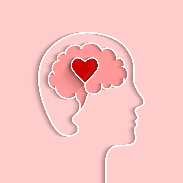 Helps to manage stress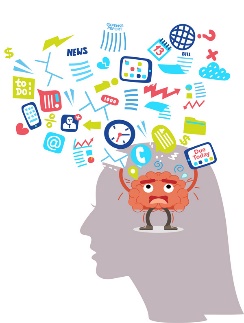 Increases feelings of calm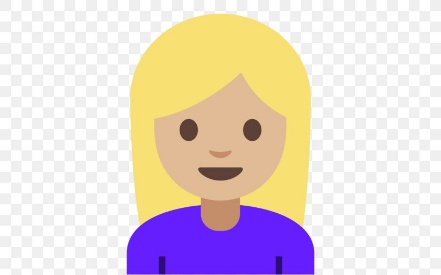 Helps alleviate anxiety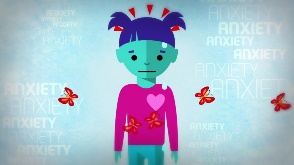 Mindfulness Games for Kids:Blowing bubbles Have your child focus on taking in a deep, slow breath, and exhaling steadily to fill the bubble. Encourage them to pay close attention to the bubbles as they form, detach, and pop or float away.
WindmillsUse the same tactics from blowing bubbles to encourage mindful attention on the windmill as it turns.
Playing with balloonsTell your kids that the aim of this game is to keep the balloon off the ground, but have them move slowly and gently. 
Texture bag Place several small, interestingly shaped or textured objects in a bag. Have each child reach in and touch an object, one at a time, and describe what they are touching. Make sure they don’t take the object out of the bag, forcing them to use only their sense of touch to explore the object.
Blindfolded taste testsUse a blindfold for each child and have them experience eating a small food, like a blueberry or a raisin, as if it was their first time eating it.